		Załącznik nr 5              do Umowy o powierzenie grantu nr……………………….…Weksel własny in blanco............................................             ......................................              ........................................       miejsce wystawienia                      data wystawienia                                 suma pieniężna .................................................................................... zapłacę za ten weksel własny na zlecenie                                    data płatności ...................................................................................................................................................... osoba na zlecenie której weksel ma być zapłaconysumę..............................................................................................................................................                                                           suma pieniężna słownie                                                                       ..........................................................                                                                                                          odręczny podpis wystawcy weksla                                                                      ..........................................................                                                                                         miejsce płatności weksla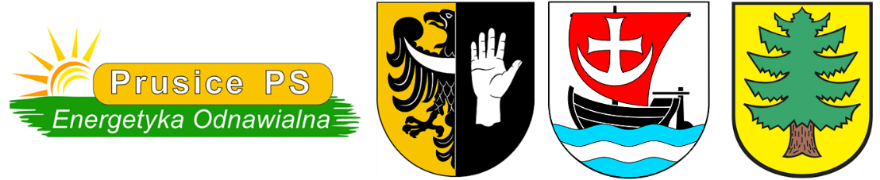 podpis 